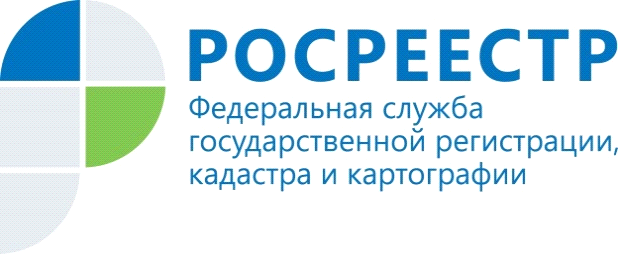 В Управлении Росреестра по Красноярскому краю подвели итоги работы Комиссии по оспариванию кадастровой стоимости объектов недвижимости за 2020 годЗа 2020 год в Комиссию по оспариванию кадастровой стоимости объектов недвижимости поступило 440 заявлений о пересмотре кадастровой стоимости, что на 5% меньше, чем за аналогичный период 2019 года (465).При этом 182 заявления не были приняты к рассмотрению, в связи с представлением неполного пакета документов. За указанный период Комиссией были рассмотрены 280 заявлений в отношении различных объектов недвижимости, из них по 33 заявлениям в отношении 43 объектов недвижимости было принято положительное решение о пересмотре кадастровой стоимости, отказано в пересмотре по 235 заявлениям в отношении 556 объектов недвижимости. По результатам работы Комиссии за 2020 год суммарное снижение кадастровой стоимости по объектам недвижимости, в отношении которых были приняты положительные решения, составило 742 млн. рублей (7 % от общего объёма оспоренной кадастровой стоимости 1 млрд.106 млн. руб.).В результате работы Комиссии и положительных решений в пользу заявителей снижена налоговая нагрузка на граждан и юридических лиц.Дополнительно сообщаем.В соответствии с нормами Федерального закона от 03.07.2016 № 237-ФЗ «О государственной кадастровой оценке» (далее – Закон о ГКО) на основании распоряжения Правительства Красноярского края от 30.08.2018 №663-р на территории Красноярского края в 2020 году была проведена государственная кадастровая оценка земельных участков в составе земель населенных пунктов.Постановлением Правительства Красноярского края от 03.11.2020 №766-п утверждены результаты определения кадастровой стоимости земельных участков в составе земель населенных пунктов Красноярского края.В этой связи, с 01.01.2021 года в Комиссии по рассмотрению споров о результатах определения кадастровой стоимости, созданной при Управлении Росреестра по Красноярскому краю, возможно оспорить кадастровую стоимость объектов недвижимости, за исключением земельных участков в составе земель населенных пунктов.Подробнее ознакомиться с информацией о работе Комиссии при Управлении Росреестра по Красноярскому краю можно на сайте Росреестра: https://rosreestr.gov.ru/site/activity/kadastrovaya-otsenka/Пресс-службаУправления Росреестра по Красноярскому краю: тел.: (391)2-226-756е-mail: pressa@r24.rosreestr.ruсайт: https://www.rosreestr.gov.ru «ВКонтакте» http://vk.com/to24.rosreestr«Instagram»:rosreestr_krsk24